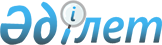 Облыстық мәслихаттың 2017 жылғы 14 тамыздағы № 194 "Ақтөбе облысындағы көші-қон процестерін реттеу Қағидаларын бекіту туралы" шешіміне өзгеріс пен толықтыру енгізу туралыАқтөбе облыстық мәслихатының 2019 жылғы 1 наурыздағы № 386 шешімі. Ақтөбе облысының Әділет департаментінде 2019 жылғы 5 наурызда № 5978 болып тіркелді
      Қазақстан Республикасының 2001 жылғы 23 қаңтардағы "Қазақстан Республикасындағы жергілікті мемлекеттік басқару және өзін-өзі басқару туралы" Заңының 6-бабының 2-6-тармағына, Қазақстан Республикасы Үкіметінің 2017 жылғы 25 мамырдағы № 296 қаулысымен бекітілген, облыстардағы, республикалық маңызы бар қалалардағы, астанадағы көші-қон процестерін реттеудің үлгілік қағидаларына және Қазақстан Республикасының 2016 жылғы 6 сәуірдегі "Құқықтық актілер туралы" Заңының 26-бабына сәйкес, Ақтөбе облыстық мәслихаты ШЕШІМ ҚАБЫЛДАДЫ:
      1. Облыстық мәслихаттың 2017 жылғы 14 тамыздағы № 194 "Ақтөбе облысындағы көші-қон процестерін реттеу Қағидаларын бекіту туралы" шешіміне (нормативтік құқықтық актілерді мемлекеттік тіркеу тізілімінде № 5632 тіркелген, 2017 жылғы 28 тамызда электрондық түрде Қазақстан Республикасы нормативтік құқықтық актілерінің эталондық бақылау банкінде жарияланған) мынадай өзгеріс пен толықтыру енгізілсін:
      жоғарыда көрсетілген шешіммен бекітілген, Ақтөбе облысындағы көші-қон процестерін реттеу Қағидаларында:
      3-тармақта:
      2) тармақша мынадай редакцияда жазылсын:
      "2) қоныс аударушыларды қабылдаудың өңірлік квотасы – Қазақстан Республикасының Үкіметі айқындаған өңірлерге тұрақты тұру үшін келетін, Қазақстан Республикасының халықты жұмыспен қамту туралы заңнамасына сәйкес жұмыспен қамтуға жәрдемдесудің белсенді шараларына қатысушыларға көзделген мемлекеттік қолдау шараларымен қамтамасыз етілетін қоныс аударушылардың немесе қоныс аударушылар мен олардың отбасы мүшелерінің шекті саны;";
      мынадай мазмұндағы 3) тармақшамен толықтырылсын:
      "3) оралмандарды қабылдаудың өңірлік квотасы – Қазақстан Республикасының Үкіметі айқындаған өңірлерге тұрақты тұру үшін келетін, Қазақстан Республикасының халықты жұмыспен қамту туралы заңнамасына сәйкес жұмыспен қамтуға жәрдемдесудің белсенді шараларына қатысушыларға көзделген мемлекеттік қолдау шараларымен қамтамасыз етілетін оралмандардың немесе оралмандар мен олардың отбасы мүшелерінің шекті саны.".
      2. Осы шешім оның алғашқы ресми жарияланған күнінен кейін күнтізбелік он күн өткен соң қолданысқа енгізіледі.
					© 2012. Қазақстан Республикасы Әділет министрлігінің «Қазақстан Республикасының Заңнама және құқықтық ақпарат институты» ШЖҚ РМК
				
      Облыстық мәслихаттың 
сессия төрағасы 

Т. ЕСЕНҒҰЛОВ

      Облыстық мәслихаттың хатшысы 

C. ҚАЛДЫҒҰЛОВА
